Załącznik nr 2
do Zarządzenia nr 2/2022
Dyrektora Szkoły Podstawowej nr 3 
im. Jana Pawła II w Olecku z dn. 07.02.2022r.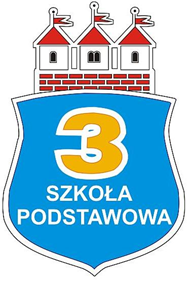 Regulamin rekrutacji 
do klasy pierwszej
Szkoły Podstawowej Nr 3 
im. Jana Pawła II 
w Oleckuna rok szkolny 2022/2023Podstawa prawna:1. Ustawa z dnia 14 grudnia 2016r. - Prawo oświatowe (Dz. U. z 2021r. poz.1082)Ilekroć w niniejszym regulaminie jest mowa o:1) obwodzie Szkoły Podstawowej Nr 3 im. Jana Pawła II w Olecku - oznacza to, że uczeń ze swoimi rodzicami (opiekunami prawnymi) mieszka przy ul: Plac Wolności, Wojska Polskiego, Cicha, Kolejowa, Kamienna, Przykamienna, Zielona, Środkowa, Plac Wieży Ciśnień, Słoneczna, Wiśniowa, Tunelowa, Przytorowa,1 Maja nr 1-17 (przed rzeką), Grunwaldzka, Wąska, Zyndrama, Wodna, Nocznickiego bez nr 19,24,26 (przed rzeką), Osiedle nad Legą, Łąkowa, Aleja Zwycięstwa nr parzyste 2,6a oraz nr nieparzyste od 3 do 17 (przed rzeką).§ 1 Zasady ogólneDo klasy I na rok szkolny 2022/2023 przyjmowane są:Dzieci ośmioletnie (urodzone w 2014 roku)którym na wniosek rodziców w roku szkolnym 2021/2022 odroczono spełnianie obowiązku szkolnego;Dzieci siedmioletnie (urodzone w 2015)Dzieci sześcioletnie (urodzone w 2014), jeżeli spełnią jeden z poniższych warunków:korzystały z wychowania przedszkolnego w roku szkolnym poprzedzającym rok szkolny, 
w którym mają rozpocząć naukę w klasie pierwszej, uzyskały opinie poradni psychologiczno – pedagogicznej o możliwości rozpoczęcia nauki w szkole podstawowej.Liczbę oddziałów ustala organ prowadzący szkołę w porozumieniu z dyrektorem szkoły. Do klasy pierwszej szkoły podstawowej dzieci zamieszkałe w tym obwodzie przyjmuje się 
z urzędu. Do klasy pierwszej szkoły podstawowej przyjmuje się na podstawie zgłoszenia rodziców (prawnych opiekunów) dzieci zamieszkałe w obwodzie – wzór zgłoszenia stanowi załącznik nr 1 do regulaminuKandydaci zamieszkali poza obwodem Szkoły Podstawowej nr 3 im. Jana Pawła II 
w Olecku mogą być przyjęci do klasy pierwszej po przeprowadzeniu postępowania rekrutacyjnego, jeżeli szkoła nadal dysponuje wolnymi miejscami.Wniosek o przyjęcie do szkoły składa się do Dyrektora Szkoły Podstawowej nr 3 im. Jana Pawła II 
w Olecku – wzór wniosku stanowi załącznik nr 2 do regulaminu.§ 2Kryteria naboru1. W przypadku gdy szkoła dysponuje wolnymi miejscami w postępowaniu rekrutacyjnym brane są pod uwagę następujące kryteria: 2. Dokumentami potwierdzającymi kryteria określone w punkcie 1 są odpowiednio:1) orzeczenie o potrzebie kształcenia specjalne wydane ze względu na niepełnosprawność, orzeczenie 
o niepełnosprawności lub stopniu niepełnosprawności lub orzeczenie równoważne w rozumieniu przepisów ustawy z dnia 27 sierpnia 1997r. o rehabilitacji zawodowej i społecznej oraz zatrudnianiu osób niepełnosprawnych;2) oświadczenie rodziców kandydata o uczęszczaniu rodzeństwa kandydata do danej szkoły podstawowej
 i kontynuacji nauki w roku szkolnym, którego dotyczy postępowanie rekrutacyjne;3) oświadczenie rodziców o miejscu zamieszkania dziecka;4) oświadczenie rodziców o miejscu zatrudnienia.Składający oświadczenie jest zobowiązany do zawarcia w nim klauzuli: „Jestem świadomy odpowiedzialności karnej za złożenie fałszywego oświadczenia”. Klauzula ta zastępuje pouczenie organu
 o odpowiedzialności karnej za składanie fałszywych zeznań. (art. 20t ust.6 ustawy z dnia 06.12.2013)3. O przyjęciu decyduje suma punktów uzyskana w postępowaniu rekrutacyjnym. Kandydaci są przyjmowani w kolejności począwszy od najwyższej liczby uzyskanych punktów.4. W przypadku uzyskania takiej samej liczby punktów w postępowaniu rekrutacyjnym, 
o przyjęciu decyduje kolejność zgłoszeń. § 3Komisja rekrutacyjna1. Dyrektor Szkoły powołuje komisję rekrutacyjną.2. Do zadań komisji rekrutacyjnej należy w szczególności: ustalenie wyników postępowania rekrutacyjnego i podanie do publicznej wiadomości listy kandydatów zakwalifikowanych i kandydatów niezakwalifikowanych,ustalenie i podanie do publicznej wiadomości, na szkolnej tablicy ogłoszeń, listy kandydatów przyjętych i kandydatów nieprzyjętych, sporządzenie protokołu postępowania rekrutacyjnego. 3. Wyniki postępowania rekrutacyjnego podaje się do publicznej wiadomości w formie listy kandydatów zakwalifikowanych i kandydatów niezakwalifikowanych, zawierającej imiona i nazwiska kandydatów oraz informacje o zakwalifikowaniu albo niezakwalifikowaniu kandydata.4. Komisja rekrutacyjna przyjmuje kandydata do szkoły, jeżeli w wyniku postępowania rekrutacyjnego kandydat został zakwalifikowany oraz złożył wymagane dokumenty.5. Komisja rekrutacyjna podaje do publicznej wiadomości listę kandydatów przyjętych
 i kandydatów nieprzyjętych do szkoły. Lista zawiera imiona i nazwiska kandydatów przyjętych 
i kandydatów nieprzyjętych lub informację o liczbie wolnych miejsc.6. Listy, o których mowa w ust. 1 i 3, podaje się do publicznej wiadomości poprzez umieszczenie 
w widocznym miejscu w siedzibie szkoły. Listy zawierają imiona i nazwiska kandydatów uszeregowane 
w kolejności alfabetycznej oraz najniższą liczbę punktów, która uprawnia do przyjęcia.7. Dzień podania do publicznej wiadomości listy, o której mowa w ust. 3, jest określany 
w formie adnotacji umieszczonej na tej liście opatrzonej podpisem przewodniczącego komisji rekrutacyjnej.§4
Tryb odwoławczy1. W terminie 7 dni od dnia podania do publicznej wiadomości listy kandydatów przyjętych
i nieprzyjętych rodzic kandydata może wystąpić z wnioskiem do komisji rekrutacyjnej 
o sporządzenie uzasadnienia odmowy przyjęcia kandydata do klasy pierwszej szkoły podstawowej. 2. Uzasadnienie sporządza się w terminie 5 dni od dnia wystąpienia przez rodzica 
z wnioskiem. 3. W terminie 7 dni od dnia otrzymania uzasadnienia rodzic może wnieść do dyrektora odwołanie 
od rozstrzygnięcia komisji rekrutacyjnej. 4. Dyrektor rozpatruje odwołanie w terminie 7 dni od dnia otrzymania odwołania. Na rozstrzygnięcie dyrektora szkoły służy skarga do sądu administracyjnego.§ 5Postępowanie uzupełniające 1. Jeżeli po przeprowadzeniu postępowania rekrutacyjnego szkoła nadal dysponuje wolnymi miejscami, dyrektor szkoły przeprowadza postępowanie uzupełniające.2. Postępowanie uzupełniające powinno zakończyć się do końca sierpnia roku szkolnego poprzedzającego rok szkolny, na który jest przeprowadzane postępowanie rekrutacyjne.3. Do postępowania uzupełniającego przepisy niniejszego rozdziału stosuje się odpowiednio.§ 6
Przepisy końcowe1. Dane osobowe kandydatów zgromadzone w celach postępowania rekrutacyjnego oraz dokumentacja postępowania rekrutacyjnego są przechowywane nie dłużej niż do końca okresu, w którym uczeń uczęszcza do szkoły.2. Dane osobowe kandydatów nieprzyjętych zgromadzone w celach postępowania rekrutacyjnego są przechowywane w szkole, która przeprowadzała postępowanie rekrutacyjne, przez okres roku, chyba że na rozstrzygnięcie dyrektora szkoły została wniesiona skarga do sądu administracyjnego i postępowanie nie zostało zakończone prawomocnym wyrokiem.Załącznik nr 1do Regulaminu rekrutacji do klasy pierwszej Szkoły Podstawowej nr 3 im. Jana Pawła II w Olecku na rok szkolny 2022/2023                                                                      …………………………………….								                                     data wpływu (wypełnia szkoła)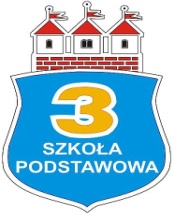 DyrektorSzkoły Podstawowej nr 3
im. Jana Pawła II w OleckuZGŁOSZENIE DZIECKA DO KLASY ISzkoły Podstawowej nr 3 im. Jana Pawła II w Oleckuna rok szkolny 2022/2023I. Dane dotyczące dziecka (kandydata)1.Imię i nazwisko dziecka ………………………………………………………………………………..2. Data urodzenia ………………………………………………………………………………………...3. Numer PESEL ………………………………………………………..………………………………..w przypadku braku numeru PESEL – seria i numer paszportu lub innego dokumentupotwierdzającego tożsamość II. Dane dotyczące rodziców/prawnych opiekunów1.Imiona i nazwiska rodziców/prawnych opiekunów kandydata:  matki:  ……….……………………………………….……...………….…………………….………ojca: ………….……..………………………………………………………………………….……...2. Adres miejsca zamieszkania rodziców i kandydata …………………………………………………... ……………………………………………………………………………………………………………3. Numery telefonów rodziców: matki:  …………………………….…………………………………………………………………..ojca: ………….………..………………………………………………………………………………Oświadczam, że miejsce zamieszkania rodziców kandydata i kandydata znajduje się pod adresem: ……………………………………………………… …………………………................................................................
podać adres zamieszkania rodziców wraz z dzieckiemJestem świadoma/y odpowiedzialności karnej za złożenie fałszywego oświadczenia. Data:  …………………….………                                               ………………..……………….                                                                                                                                                                                podpis rodzica (prawnego opiekuna)                                                                                                                                                                        III. Informacje dotyczące przetwarzania danych osobowych Zgodnie z art. 13 ust. 1 i ust. 2 Rozporządzenia Parlamentu Europejskiego i Rady (UE) 2016/679 z dnia 27 kwietnia 2016r. 
w sprawie ochrony osób fizycznych w związku z przetwarzaniem danych osobowych i w sprawie swobodnego przepływu takich danych oraz uchylenia dyrektywy 95/46/WE (ogólne rozporządzenie o ochronie danych, dalej jako RODO) (Dz. Urz. UE L 119 z 04.05.2016 r., str. 1), wszystkich rodziców/opiekunów prawnych i kandydatów, których dane przetwarzamy 
w procesie rekrutacji uprzejmie informujemy, że: 1. Administrator danych osobowychAdministratorem, czyli podmiotem decydującym o celach i sposobach przetwarzania Pani/Pana danych osobowych i danych osobowych kandydata jest Szkoła Podstawowa nr 3 im. Jana Pawła II w Olecku, ul. Kolejowa 33, 19 – 400 Olecko, którą reprezentuje Dyrektor Szkoły.2. Inspektor Ochrony Danych Osobowych Administrator wyznaczył Inspektora Ochrony Danych, z którym można skontaktować się pod adresem e-mail: iod2@warmiainkaso.pl. Z Inspektorem można kontaktować się we wszystkich sprawach związanych z ochroną danych osobowych. 3. Cele i podstawy prawne przetwarzania danych osobowychAdministrator przetwarzać́ będzie Pani/Pana dane osobowe i dane osobowe kandydata w celu przeprowadzenia postepowania rekrutacyjnego w zakresie i na zasadach określonych w przepisach prawa określonych min. w: Ustawie z dnia 14 grudnia 2016r. Prawo oświatowe (Dz. U. z 2021r., poz. 1082) Rozporządzeniu Ministra Edukacji Narodowej z dnia 21 sierpnia 2019r. w sprawie przeprowadzenia postepowania rekrutacyjnego oraz uzupełniającego do publicznych przedszkoli, szkół, placówek i centrów (Dz. U. 2019r., poz. 1737), co stanowi o zgodnym z prawem przetwarzaniu danych osobowych w oparciu o przesłanki legalności przetwarzania danych osobowych, o których mowa w art. 6 ust. 1 lit. c i art. 9 ust. 2 lit. g RODO. Przetwarzanie Pani/ Pana danych osobowych i danych osobowych kandydata w innych celach i zakresie szerszym niż̇ określony w ww. przepisach prawa wymaga Pani/Pana oddzielnie wyrażonej zgody na ich przetwarzanie. 4. Okres przetwarzania danych osobowych Pani/Pana dane osobowe i dane osobowe kandydata pozyskane w celu rekrutacji do placówki będą̨ przetwarzane przez okres przewidziany przepisami prawa w tym zakresie, w tym: Dane osobowe kandydatów zgromadzone w celu postępowania rekrutacyjnego oraz dokumentacja postępowania rekrutacyjnego będą̨ przechowywane nie dłużej niż̇ do końca okresu, w którym dziecko uczęszczać́ będzie do placówki. Dane osobowe kandydatów nieprzyjętych do placówki zgromadzone w celu postępowania rekrutacyjnego będą̨ przechowywane w placówce przez okres jednego roku, chyba, że na rozstrzygniecie dyrektora placówki zostanie wniesiona skarga do sądu administracyjnego, wówczas dane będą̨ przetwarzane do czasu zakończenia postępowania prawomocnym wyrokiem. 5. Odbiorcy danych osobowych Pani/Pana dane osobowe i dane osobowe kandydata mogą̨ być́ udostępniane innym podmiotom, jeżeli obowiązek taki będzie wynikać z przepisów prawa.
Do Pani/Pana danych osobowych i danych osobowych kandydata mogą też mieć dostęp podmioty przetwarzające dane w naszym imieniu (podmioty przetwarzające), np. podmioty świadczące pomoc prawną, usługi informatyczne, usługi niszczenia i archiwizacji dokumentów, jak również inni administratorzy danych osobowych przetwarzający dane we własnym imieniu, np. podmioty prowadzące działalność pocztową.6. Prawa osób, których dane dotyczą: Zgodnie z RODO osobom, których dane Administrator przetwarza w procesie rekrutacji przysługuje: 1)  prawo dostępu do swoich danych osobowych oraz otrzymania ich kopii; 2)  prawo do sprostowania (poprawiania) swoich danych osobowych; 3)  ograniczenia przetwarzania danych osobowych z zastrzeżeniem przypadków, o których mowa w art. 18 ust. 2 RODO W celu skorzystania z ww. uprawnień prosimy o kontakt z Inspektorem Ochrony Danych Osobowych, pod adresem e- mail: iod2@warmiainkaso.pl. lub pisemnie na adres siedziby Administratora. Posiada Pani/Pani prawo do wniesienia do Prezesa Urzędu Ochrony Danych Osobowych skargi na niezgodne z przepisami prawa przetwarzanie Pani/Pana danych osobowych 
i danych osobowych kandydata.
7. Informacja o wymogu/dobrowolności podania danych osobowych
Podanie Pani/Pana danych osobowych i danych osobowych kandydata w zakresie danych przewidzianych w przepisach prawa wymienionych w pkt. 3 jest obowiązkiem wynikającym z tych przepisów, a ich niepodanie jest równoznaczne z brakiem możliwości udziału kandydata w procesie rekrutacji. Podanie danych potwierdzających spełnienie poszczególnych kryteriów rekrutacji, w tym dołączenie dokumentów potwierdzających spełnienie tych kryteriów, ma charakter dobrowolny, ale jest niezbędne, aby zostały one uwzględnione w procesie rekrutacji. 8. Zautomatyzowane podejmowanie decyzji
W oparciu o Pani/Pana dane osobowe i dane osobowe kandydata Administrator nie będzie podejmować wobec Pani/Pana
 i kandydata zautomatyzowanych decyzji, w tym decyzji będących wynikiem profilowania. Administrator nie przewiduje przekazywania danych osobowych do państwa trzeciego (tj.państwa, które nie należy do Europejskiego Obszaru Gospodarczego obejmującego Unię Europejską, Norwegię, Liechtenstein i Islandię) ani do organizacji międzynarodowych. Załącznik nr 2do Regulaminu rekrutacji do klasy pierwszej Szkoły Podstawowej nr 3 im. Jana Pawła II w Olecku na rok szkolny 2022/2023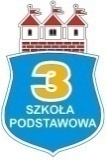 SZKOŁA PODSTAWOWA NR 3 IM. JANA PAWŁA II W OLECKU19 - 400   Olecko,      ul. Kolejowa 33        tel./fax.      (0 87)  520 20 85Email: sp3@um.olecko.pl         www.sp3.olecko.edu.plWniosek do Dyrektora Szkoły Podstawowej nr 3 im. Jana Pawła II 
w Olecku o przyjęcie do klasy pierwszej na rok szkolny 2022/2023Proszę wypełnić czytelnie drukowanymi literamiI. Dane dziecka1. Imię i nazwisko dziecka ………………………………………………………………………………………………..2. Data urodzenia …………………………………………………………………………………………………………3. Numer PESEL …………………………………………………………………………………………………………
w przypadku braku numeru PESEL – seria i numer paszportu lub innego dokumentu  4. Adres zamieszkania …………………………………………………………………………………………………...…………………………………………………………………………………………………………………………….II. Dane rodziców/ prawnych opiekunów dziecka:1. Dane matki: Imię i nazwisko matki ……………………………………………………………………………………………Adres zamieszkania matki ……………………………………………………………………………………….Numer telefonu matki ……………………………………………………………………………………………2. Dane ojca:  Imię i nazwisko ojca ……………………………………………………………………………………………Adres zamieszkania ojca  ……………………………………………………………………………………….Numer telefonu ojca  ……………………………………………………………………………………………III. Informacja o złożeniu wniosku o przyjęcie kandydata do publicznych szkół:Jeżeli wnioskodawca skorzystał z prawa składania wniosku o przyjęcie kandydata do więcej niż jednej publicznej jednostki, zobowiązany jest wpisać nazwy szkół w kolejności od najbardziej do najmniej preferowanych. Pierwszy wybór: ................................................................................................................................................................Drugi wybór:.......................................................................................................................................................................Trzeci wybór:......................................................................................................................................................................IV. Kryteria naboru (zaznaczyć krzyżykiem)Wniosek powinien być złożony w sekretariacie szkoły w terminie do 3 czerwca2022r.Data i podpis przyjmującego zgłoszenie: ........................................... Nr kolejny:	V. Decyzja komisji rekrutacyjnej: Komisja Rekrutacyjna na posiedzeniu w dniu…………………………...………przyjęła / nie przyjęła* dziecko do klasy I w Szkole Podstawowej nr 3 im. Jana Pawła II w Olecku.                                                        …………………….……………………….....                                                                   Podpis Przewodniczącego Komisji RekrutacyjnejVI . Informacje dotyczące przetwarzania danych osobowych Zgodnie z art. 13 ust. 1 i ust. 2 Rozporządzenia Parlamentu Europejskiego i Rady (UE) 2016/679 z dnia 27 kwietnia 2016r. 
w sprawie ochrony osób fizycznych w związku z przetwarzaniem danych osobowych i w sprawie swobodnego przepływu takich danych oraz uchylenia dyrektywy 95/46/WE (ogólne rozporządzenie o ochronie danych, dalej jako RODO) (Dz. Urz. UE L 119 z 04.05.2016 r., str. 1), wszystkich rodziców/opiekunów prawnych i kandydatów, których dane przetwarzamy 
w procesie rekrutacji uprzejmie informujemy, że: 1. Administrator danych osobowychAdministratorem, czyli podmiotem decydującym o celach i sposobach przetwarzania Pani/Pana danych osobowych i danych osobowych kandydata jest Szkoła Podstawowa nr 3 im. Jana Pawła II w Olecku, ul. Kolejowa 33, 19 – 400 Olecko, którą reprezentuje Dyrektor Szkoły.2. Inspektor Ochrony Danych Osobowych Administrator wyznaczył Inspektora Ochrony Danych, z którym można skontaktować się pod adresem e-mail: iod2@warmiainkaso.pl. Z Inspektorem można kontaktować się we wszystkich sprawach związanych z ochroną danych osobowych. 3. Cele i podstawy prawne przetwarzania danych osobowychAdministrator przetwarzać́ będzie Pani/Pana dane osobowe i dane osobowe kandydata w celu przeprowadzenia postepowania rekrutacyjnego w zakresie i na zasadach określonych w przepisach prawa określonych min. w: Ustawie z dnia 14 grudnia 2016 r. Prawo oświatowe (Dz. U. z 2021r., poz. 1082) Rozporządzeniu Ministra Edukacji Narodowej z dnia 21 sierpnia 2019r. w sprawie przeprowadzenia postepowania rekrutacyjnego oraz uzupełniającego do publicznych przedszkoli, szkół, placówek i centrów (Dz. U. 2019r., poz. 1737), co stanowi o zgodnym z prawem przetwarzaniu danych osobowych w oparciu o przesłanki legalności przetwarzania danych osobowych, o których mowa w art. 6 ust. 1 lit. c i art. 9 ust. 2 lit. g RODO. Przetwarzanie Pani/ Pana danych osobowych i danych osobowych kandydata w innych celach i zakresie szerszym niż̇ określony w ww. przepisach prawa wymaga Pani/Pana oddzielnie wyrażonej zgody na ich przetwarzanie. 4. Okres przetwarzania danych osobowych Pani/Pana dane osobowe i dane osobowe kandydata pozyskane w celu rekrutacji do placówki będą̨ przetwarzane przez okres przewidziany przepisami prawa w tym zakresie, w tym: Dane osobowe kandydatów zgromadzone w celu postępowania rekrutacyjnego oraz dokumentacja postępowania rekrutacyjnego będą̨ przechowywane nie dłużej niż̇ do końca okresu, w którym dziecko uczęszczać́ będzie do placówki. Dane osobowe kandydatów nieprzyjętych do placówki zgromadzone w celu postępowania rekrutacyjnego będą̨ przechowywane w placówce przez okres jednego roku, chyba, że na rozstrzygniecie dyrektora placówki zostanie wniesiona skarga do sądu administracyjnego, wówczas dane będą̨ przetwarzane do czasu zakończenia postępowania prawomocnym wyrokiem. 5. Odbiorcy danych osobowych Pani/Pana dane osobowe i dane osobowe kandydata mogą̨ być́ udostępniane innym podmiotom, jeżeli obowiązek taki będzie wynikać z przepisów prawa.
Do Pani/Pana danych osobowych i danych osobowych kandydata mogą też mieć dostęp podmioty przetwarzające dane w naszym imieniu (podmioty przetwarzające), np. podmioty świadczące pomoc prawną, usługi informatyczne, usługi niszczenia i archiwizacji dokumentów, jak również inni administratorzy danych osobowych przetwarzający dane we własnym imieniu, np. podmioty prowadzące działalność pocztową.6. Prawa osób, których dane dotyczą: Zgodnie z RODO osobom, których dane Administrator przetwarza w procesie rekrutacji przysługuje: 1)  prawo dostępu do swoich danych osobowych oraz otrzymania ich kopii; 2)  prawo do sprostowania (poprawiania) swoich danych osobowych; 3)  ograniczenia przetwarzania danych osobowych z zastrzeżeniem przypadków, o których mowa w art. 18 ust. 2 RODO W celu skorzystania z ww. uprawnień prosimy o kontakt z Inspektorem Ochrony Danych Osobowych, pod adresem e- mail: iod2@warmiainkaso.pl. lub pisemnie na adres siedziby Administratora. Posiada Pani/Pani prawo do wniesienia do Prezesa Urzędu Ochrony Danych Osobowych skargi na niezgodne z przepisami prawa przetwarzanie Pani/Pana danych osobowych 
i danych osobowych kandydata.
7. Informacja o wymogu/dobrowolności podania danych osobowych
Podanie Pani/Pana danych osobowych i danych osobowych kandydata w zakresie danych przewidzianych w przepisach prawa wymienionych w pkt. 3 jest obowiązkiem wynikającym z tych przepisów, a ich niepodanie jest równoznaczne z brakiem możliwości udziału kandydata w procesie rekrutacji. Podanie danych potwierdzających spełnienie poszczególnych kryteriów rekrutacji, w tym dołączenie dokumentów potwierdzających spełnienie tych kryteriów, ma charakter dobrowolny, ale jest niezbędne, aby zostały one uwzględnione w procesie rekrutacji. 8. Zautomatyzowane podejmowanie decyzji
W oparciu o Pani/Pana dane osobowe i dane osobowe kandydata Administrator nie będzie podejmować wobec Pani/Pana
 i kandydata zautomatyzowanych decyzji, w tym decyzji będących wynikiem profilowania. Administrator nie przewiduje przekazywania danych osobowych do państwa trzeciego (tj.państwa, które nie należy do Europejskiego Obszaru Gospodarczego obejmującego Unię Europejską, Norwegię, Liechtenstein i Islandię) ani do organizacji międzynarodowych. Kryteria Kryteria Kryteria 1.Niepełnosprawność kandydata 4 pkt. 2.W szkole obowiązek szkolny spełnia rodzeństwo kandydata i będzie uczęszczało w roku szkolnym 2022/20233 pkt.3.Odległość od miejsca zamieszkania dziecka do szkoły, w której składany jest wniosek jest mniejsza niż odległość do szkoły obwodowej 2 pkt. 4.Miejsce pracy przynajmniej jednego z rodziców znajduje się w obwodzie szkoły 1 pkt. Kryteria ustalone przez organ prowadzącyTAKNIEPunktacja komisji1. Niepełnosprawność kandydata (4 pkt.)2. W szkole obowiązek szkolny spełnia rodzeństwo kandydata i będzie uczęszczało 
w roku szkolnym 2022/2023 (3 pkt.) ośw. 13. Odległość od miejsca zamieszkania dziecka do szkoły, w której składany jest wniosek jest mniejsza niż odległość do szkoły obwodowej (2 pkt.) ośw. 2 4. Miejsce pracy przynajmniej jednego z rodziców znajduje się w obwodzie szkoły ( 1pkt.) 
ośw. 3Razem pkt.Razem pkt.Razem pkt.